Implementing a Comprehensive Reading Program  /      Major Components and GuidelinesGrade 3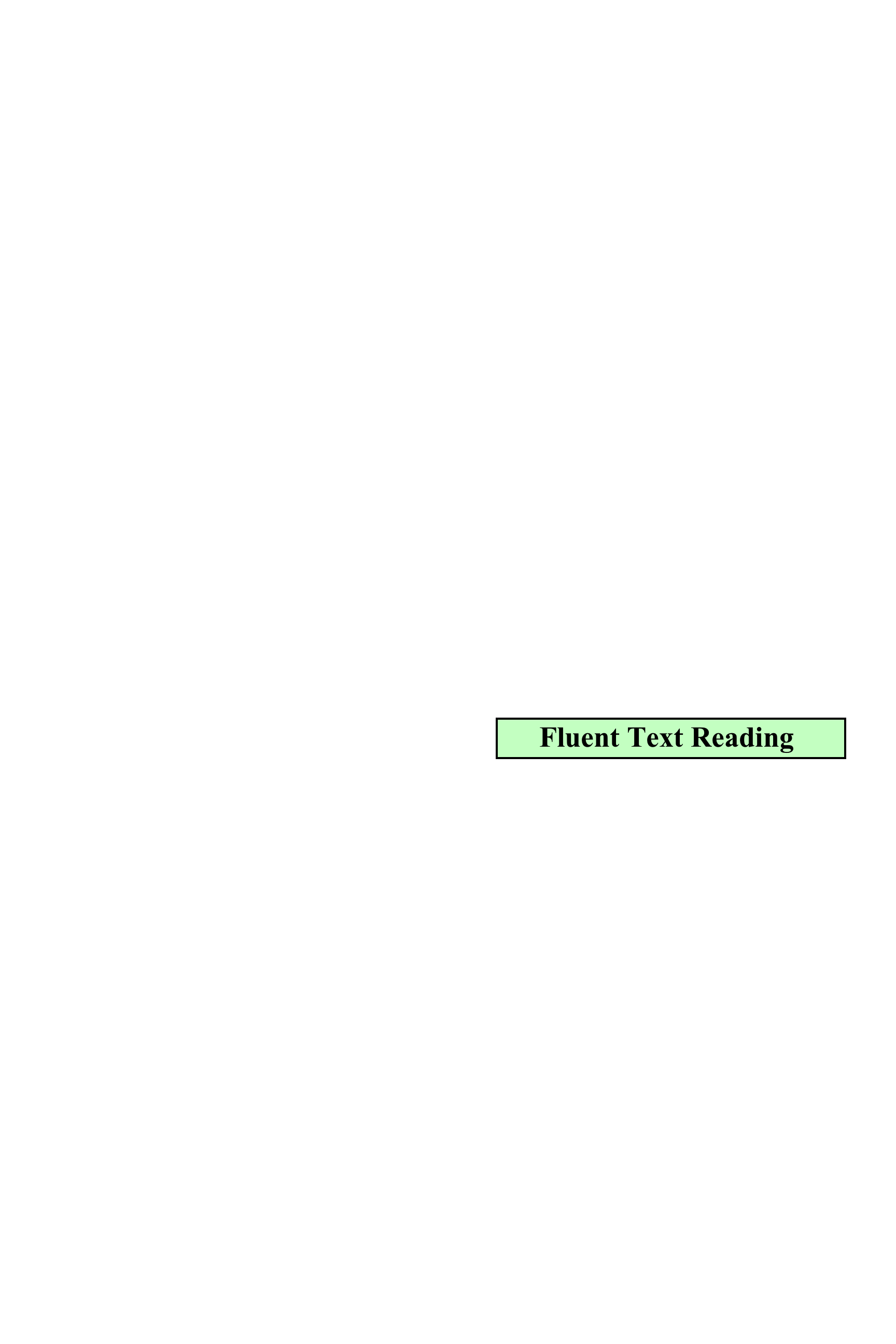 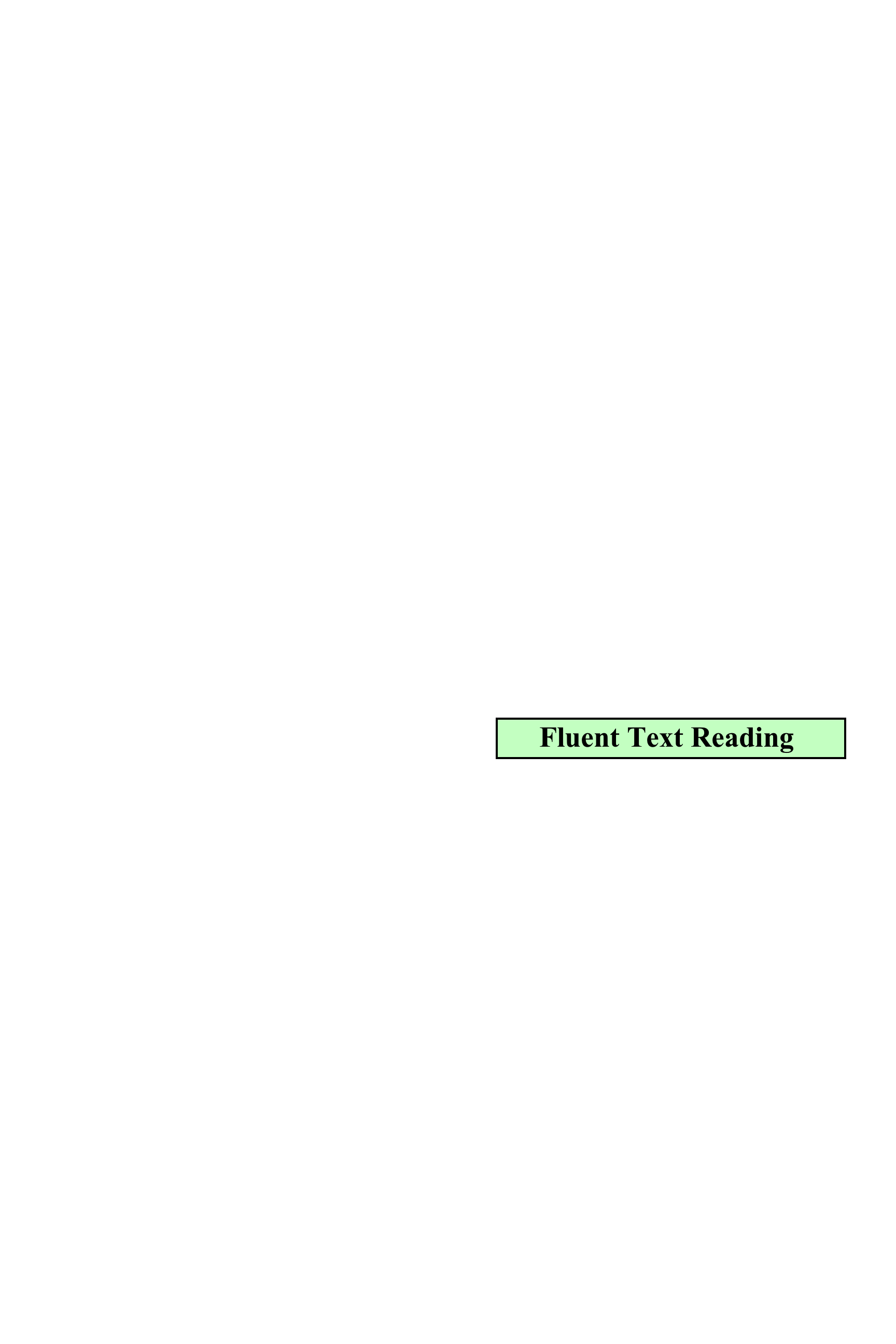 